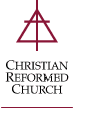 CLASSIS HURON of the Christian Reformed Church in North America        www.classishuron.caAGENDAMay 13, 2015 – 9:00 a.m.Waterloo Christian Reformed Church209 Bearinger RoadWaterloo----------------------------------The PURPOSE of Classis HuronWe will foster the Kingdom through shared resources toward spiritual renewalThe VISION of Classis HuronThe congregations, ministries, missional communities and people of Classis Huron will surrender to the work of the Spirit of Mission of Jesus, to embody the Kingdom of God.  Recognizing the urgency of the times, we stand on the foundation laid for us by previous generations and step forward in the same faith we have been taught.Index of Agenda Items and the day’s scheduleConstituting ClassisCall to Order, welcome by host church Credentials Committee reports on attendance.Classis is declared constituted.Classis constitutedChair: Rev. Henry SteenbergenVice-chair: Rev. Amanda BakaleStated Clerk: Rev. Vic VandermolenDevotions for the Day Opening – Waterloo CRC   Led by Rev. Amanda Bakale of Waterloo CRC.     Pre-lunch – DraytonPost –lunch –  ActonPre-supper –  ChairCommittees for the DayCredentials Committee – Kitchener [Community] and Listowel     Balloting Committee – Waterloo CRC and Guests   	                          Special guestsSynodical deputies: Rev. Jack Kerkhof, Rev. Ralph Koops, Rev. Herman PraamsaClassis Ministry Committee                                                                                          6.1 CMC Report The Classis Ministry Committee consists of representatives of all ministries/committees within Classis Huron: Chair, Rev. Ralph Wigboldus;   Vice-chair, Rev. Amanda Bakale;   Classis Ministry Leadership Team, Rev. Stephen Tamming;   Home Missions Committee, Rev. Andrew Vis;   Safe Church Committee, Atie Ott;   Financial Resources Team, Clarence Louter;   Huron Campus Ministry (Guelph), Rev. David Tigchelaar;   Huron Campus Ministry (Waterloo), Rev. Brian Bork; Youth Ministry, Lesli Van Milligen;   Treasurer John Bell, ex-officio, and Stated Clerk, Rev. Vic Vandermolen, ex officio. 		CMC continues to monitor and encourage the various ministries that are part of Classis. The discussion on Discipline as Healing, with Rev. Jack Vos leading that discussion, has been scheduled for September 2015.  CMC approved the ordination examinations of Candidate John Medendorp [Community CRC, Kitchener] and Candidate Tim Leferink [Lucknow CRC] for the May 2015 meeting of Classis.  CMC also received and dealt with requests for extensions of ministerial credentials held by Rev. Chris Pool and Rev. Tom Van Milligen, as well as for Rev. Jack de Vries who is ‘on loan’ to the CRC in Australia.  CMC is studying the manner in which delegates are selected to represent Classis at Synod, and it is anticipated a number of recommendations will be submitted to Classis regarding this process at the September meeting.  As noted in our last report CMC has reviewed in some detail the Stated Clerk’s job description [Rules of Classis Huron Section 3.3] and is asking Classis to approve changes as noted on the attached.  As a result of its recent activities, CMC makes the following recommendations for consideration and approval by Classis:That the amended job description of the Stated Clerk, {see attached] be approved, and replace the existing Section 3.3 of the Rules of Classis Huron.That Classis Huron approve the request from Rev. Tom Van Milligen for a one year extension of eligibility for call [to May 2016] as per C.O. Article 17c.That Classis Huron approve the request from Rev. Chris Pool for a one year extension of eligibility for call [to May 2016] as per C.O. Article 17c.That Classis Huron approve the request from Rev. Jack De Vries for a two year extension [from Dec. 1, 2015 to Nov. 30, 2017] of him being loaned to the CRC in Australia, as per C.O. Article 13.  The next meeting of CMC will be on June 16, 2015, to be held at Waterloo CRC.6.2 Administrative Committee (AdCom) The Administrative Committee of Classis (AdCom) works on behalf of classis between meetings. AdCom consists of Rev.Ralph Wigboldus (chair), Rev. Amanda Bakale (vice-chair), Rev. Stephen Tamming, and stated clerk Rev. Vic Vandermolen.  Since the last meeting of classis AdCom has met to respond to issues raised at the last meeting of Classis, and also to address a number of new matters, which have subsequently been referred to CMC and addressed in its report above.6.3   Stated ClerkThe Stated Clerk serves as secretary of Classis Huron, its Classis Ministry Committee [CMC], and its Administrative Committee (AdCom).  Upon the approval of Classis his job description will be amended to more accurately reflect his regular activities [as per CMC report].  The Clerk continues to respond to ongoing requests for information and direction from individual members, church leadership, classis committees, and denominational offices.In the period of February 11 to the time of writing this report, the Clerk has:dealt with/responded to over 140 telephone conversations and requests.dealt with/responded to over 400 email messages and requests.   attended, prepared agendas for, written minutes for, and did follow-up for three AdCom meetings, two CMC meetings, and one Classis meeting.  This is in addition to meetings and conversations with CRCNA/pastors/members and others re various issues dealing with matters relative to Classis and its member churches.filed minutes and agendas of Classis meetings with both CRCNA Canada and the Denominational offices, and also forwarded these to Classis Huron churches.completed the scheduling/coordinating of two ordination examination.  processed three requests for extensions of ministerial credentials.drafted a new job description for the Stated Clerk [amendment to Rules of Classis Huron Section 3.3] for submission to and approval by CMC and Classis [see CMC report]prepared the agenda for Classis May 2015Waterloo Campus Ministry    [see attached]Youth Ministry Committee Report [see attached] Classis Huron Home Missions Report   [see two attachments] Credentials Committee Report     Ordination Examination: John Medendorp, Tim Leferink [see sermons attached]Church Counselors ReportsCollingwood:  Rev. Harry ZantinghGuelph New Life: Rev. Bernard De JongeCambridge [Maranatha] Rev. Vic Vandermolen   Request from Acton CRC re License to Exhort for Nick Kuipery [see attached]                This request is made as per Rules of Classis Huron, Section 4.4.1.     REPORTS      World Renew Report [see attached]   Redeemer College University Report [see attached]14.3       ‘Classis Primer’ [see attached]15.   Future Classis MeetingsTIMELINEREPORT NUMBER AND NAMEREPORTERPage9:00 a.m.Welcome, announcementsWaterloo Constituting Classis: Report of the Credentials Committee9:05 a.m.Opening of Classis: Officers take their seats, opening comments by Chair, Committees for the day, 9:10 a.m.Worship/Devotions Rev. Amanda Bakale9:30 a.m.CMC/AdCom/Stated Clerk ReportsRev. Ralph Wigboldus9:45 a.m. Campus Ministry Waterloo [see attached]Rev. Brian Bork9:50 a.m.Youth Ministry Committee [see attached]Lesli Van Millgen9:55 a.m.Finance Committee Report  [see attached]Audit Letter   [see attached]John Bell10:10 a.m.R E F R E S H M E N T  B R E A K10:30 a.m.Church Counselors Verbal Reports  Collingwood – Rev. Harry ZantinghGuelph New Life – Rev. Bernard De Jonge               Maranatha [Camb] – Rev. Vic Vandermolen10:40 a.m.Acton CRC Request re Nick Kuipery       [attached]For Licensure to ExhortRev. Ray Vander Kooij10:45 a.m.Denominational Home Missions/World Missions ReportRev. Carel Geleynse11:05 a.m.Classis Home Missions Committee [see attached]Rev. Andrew Vis12:00 p.m.LUNCH BREAKCredentials Committee meets 1:00 p.m.Credentials Committee Report1:15 p.m.  Ordination Exams:  Candidate John Medendorp                             Candidate Tim LeferinkAssigned sermons attached3:45 p.m.R E F R E S H M E N T   B R E A K4:00 p.m.16.Reports16.1 World Renew16.2 Redeemer University College16.3 “Classis Primer” for New DelegatesInformation attachedInformation attachedInformation attachedFuture Classis meeting datesAgenda Item #155 p.m.SUPPERDATEPLACEREPORTS DUECHAIRVICE-CHAIRFeb 11, 2015PalmerstonJanuary 9, 2015Gary Van LeeuwenHenry SteenbergenMay 13, 2015WaterlooApril 10, 2015Henry SteenbergenAmanda  Bakale  Sept. 16,  2015Guelph FirstAugust 19, 2015Amanda BakaleRalph Wigboldus  Feb.  17,  2016ListowelJanuary 13, 2016Ralph WigboldusVicki Verhulst          Cok          May  11, 2016Guelph New LifeApril 6, 2016Vicki Verhulst CokSept. 14, 2016Stratford August 10, 2016